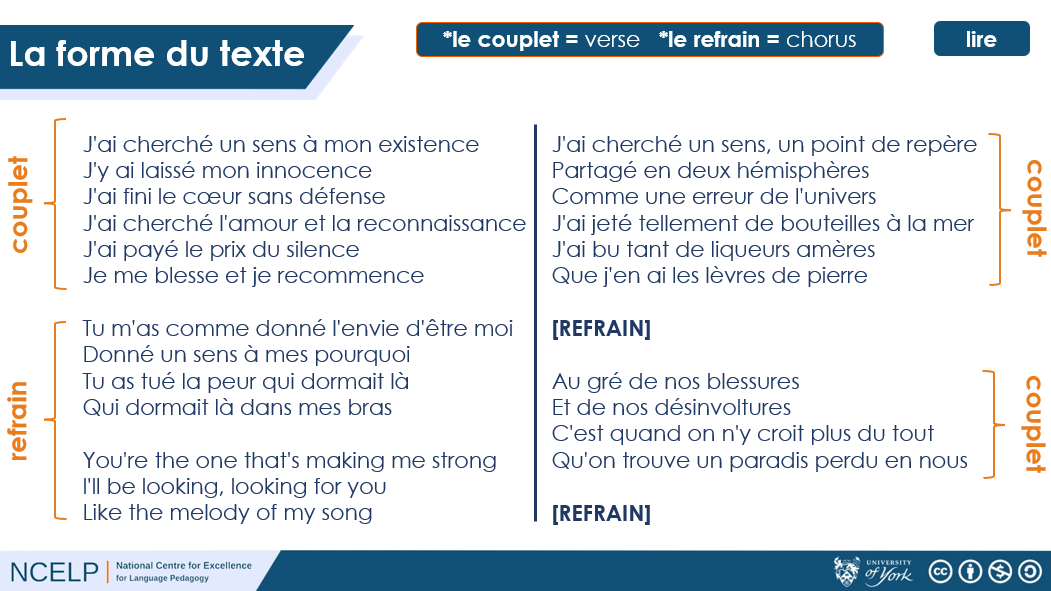 -----------------------------------------------------------------------------------------------------------------------------------------------------------